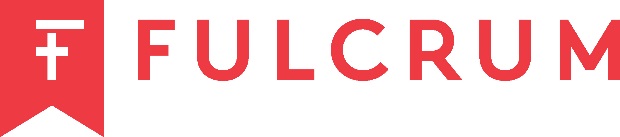 New Student Tuition Assistance Grant ProgramGrant Request Form 2022-2023 School YearInstructions:A school representative should complete this form for each family that qualifies for grants through this program and email to Susan Ocoma at susan.ocoma@fulcrumfoundation.org. An email confirmation of the outcome of each request will be sent. Grants will be approved on a first come, first served basis until funds are exhausted.***Each school is limited to three (3) total grants through this program***  *Transferring to your school from another Archdiocese of Seattle Catholic School does not qualifyDoes the Family qualify for the Federal Reduced Lunch Program?Family Size:   Family Annual Gross Income:  $ You are encouraged to use pay stubs or tax forms to verify this informationBased on the chart below, does the family qualify for the Federal Reduced Lunch Program?Yes:   	No:  By submitting this form to the Fulcrum Foundation, I confirm the information entered is accurate to the best of my knowledge. I understand that these are one-time grants for the 2022-23 school year and that families must apply through FACTS in future years to be considered for funding through Fulcrum’s Tuition Assistance Grant Program (TAP).SCHOOL INFORMATIONSCHOOL INFORMATIONSCHOOL INFORMATIONSchool Name: School Name: School Name: School City: School City: School City: Name of Person Completing Form: Name of Person Completing Form: Name of Person Completing Form: FAMILY INFORMATIONFAMILY INFORMATIONFAMILY INFORMATIONParent Name: Parent Name: Parent Name: Is the student new to Catholic schools? *Student Name 1:  Grade:   Yes:          No:  Student Name 2:  Grade:   Yes:          No:  Student Name 3:  Grade:   Yes:          No:  Number of Family MembersMaximum Family Annual Gross Income to qualify for Federal Reduced Lunch Program1$25,1422$33,8743$42,6064$51,3385$60,0706$68,8027$77,5348$82,266For each additional family member add….$8,732